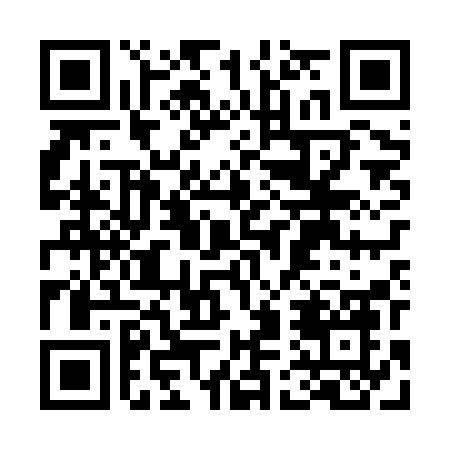 Prayer times for Leg Tarnowski, PolandWed 1 May 2024 - Fri 31 May 2024High Latitude Method: Angle Based RulePrayer Calculation Method: Muslim World LeagueAsar Calculation Method: HanafiPrayer times provided by https://www.salahtimes.comDateDayFajrSunriseDhuhrAsrMaghribIsha1Wed2:515:1212:335:397:5610:062Thu2:485:1012:335:407:5710:093Fri2:455:0812:335:417:5910:124Sat2:425:0712:335:428:0010:155Sun2:395:0512:335:438:0210:176Mon2:355:0312:335:448:0310:207Tue2:325:0212:335:458:0510:238Wed2:295:0012:335:458:0610:269Thu2:254:5812:335:468:0810:2910Fri2:224:5712:335:478:0910:3211Sat2:194:5512:335:488:1110:3512Sun2:174:5412:335:498:1210:3813Mon2:174:5212:335:508:1410:4114Tue2:164:5112:335:518:1510:4115Wed2:164:4912:335:518:1710:4216Thu2:154:4812:335:528:1810:4217Fri2:154:4712:335:538:1910:4318Sat2:144:4512:335:548:2110:4419Sun2:144:4412:335:558:2210:4420Mon2:134:4312:335:568:2310:4521Tue2:134:4212:335:568:2510:4622Wed2:124:4112:335:578:2610:4623Thu2:124:4012:335:588:2710:4724Fri2:114:3812:335:598:2810:4725Sat2:114:3712:335:598:3010:4826Sun2:114:3612:336:008:3110:4827Mon2:104:3612:346:018:3210:4928Tue2:104:3512:346:018:3310:5029Wed2:104:3412:346:028:3410:5030Thu2:104:3312:346:038:3510:5131Fri2:094:3212:346:038:3610:51